Dear Colleagues, On behalf of the Permanent Court of Arbitration attached to the Croatian Chamber of Economy (PAC CCE), it is with great pleasure that I invite you to the International Conference, 25th Croatian Arbitration Days (CAD) which shall be held on 7th and 8th December 2017 on the premises of the Croatian Chamber of Economy in Zagreb, Rooseveltov trg 2. The Conference is organised with the support of the ICC International Court of Arbitration (ICC ICA), Paris.The Conference will be opened with a keynote speech entitled “Major Challenges to International Commercial Arbitration for the Next 25 years” delivered by Dr. Rolf Trittman, a renowned expert and prominent arbitrator and  member of the ICC ICA.As a framework topic we have selected one that is worthy of a jubilee Conference, namely,  “International Commercial Arbitration – Procedural Aspects – Revisited”. Within this framework topic, the major focus will be on one of the key issues in every arbitration proceeding - the taking of evidence. The audience will hear presentations on three main categories of evidence (production of documents, witness evidence and expert evidence), the practice of the PAC CCE on the taking of evidence, update on the work on the new set of rules on the taking of evidence, which could in the future be an alternative to the IBA Rules on the taking of evidence, and the use of technology in the taking of evidence and in arbitration proceedings in particular. Considerable attention at the Conference shall be given to case management where due process, preliminary issues such as the structure of the proceedings, bifurcation and summary judgments as well as the role of arbitral institutions in the proceedings they administer, will be addressed. Further emphasis shall be given on a “reality check” covering issues including the burden of proof and adverse inferences, awards and quality of reasoning as well as how to balance confidentiality and transparency in international commercial arbitration.Finally, numerous selected issues will be examined including the power of the arbitral tribunal to protect the integrity of arbitral proceedings, updates on arbitrators’ duty to disclose and on the liability of arbitrators, new cost related issues, res iudicata in international arbitration, fate of arbitration agreements in national courts, parallel and related proceedings, and settlement in arbitral proceedings.There will also be an official launch of the 24th Volume of the Croatian Arbitration Yearbook at the Conference.The language of the Conference shall be Croatian and English with simultaneous translation. We have gone to great effort to ensure the participation of top experts in the field and to organise a Conference which will satisfy the highest criteria of the most demanding arbitration practitioners. In this way, we wanted to show our deepest respect to all of you who shall attend the Conference and to confirm the high level of quality level and appreciation that the Conference has acquired over the first twenty five years within national and international arbitration communities.  We look forward to seeing you at the 25th Jubilee Croatian Arbitration Days. 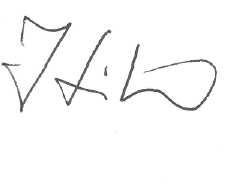 Professor Dr Hrvoje Sikirić							for the Organising Committee 25th CAD